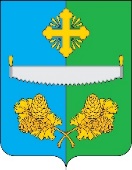 МУНИЦИПАЛЬНОЕ ОБРАЗОВАНИЕСЕЛЬСКОЕ ПОСЕЛЕНИЕ ТУНДРИНОСОВЕТ ДЕПУТАТОВСЕЛЬСКОГО ПОСЕЛЕНИЯ ТУНДРИНО  РЕШЕНИЕ«30» декабря 2022 год                                                                        № 150п. Высокий МысО внесении изменений в решение Совета депутатов сельского поселения Тундрино от 8 июня 2020 года №69 «Об утверждении Положения о размере должностного оклада, размерах ежемесячных и иных дополнительных выплат лицам, замещающим должности муниципальной службы, и порядке их осуществления»В соответствии с Трудовым кодексом Российской Федерации, Законами Ханты-Мансийского автономного округа – Югры от 19 ноября 2001 года №75-оз «О Губернаторе Ханты-Мансийского автономного округа – Югры» от 25 февраля 2003 года №14-оз «О нормативных правовых актах Ханты-Мансийского автономного округа – Югры»:1. Повысить с 1 октября 2022 года на 4% заработную плату лицам,  замещающим должности муниципальной службы, и порядке их осуществления.          2.  Приложение 2 к решению Совета депутатов сельского поселения Тундрино  изложить в новой редакции. 3.Обнародовать настоящее решение и разместить на официальном сайте администрации сельского поселения Тундрино.4. Настоящее решение вступает в силу после его обнародования.5. Контроль за выполнением настоящего решения оставляю за собой.Глава сельского поселения Тундрино                                        В.В. Самсонов                                        Приложение 2 к решению Совета депутатов сельского поселения ТундриноРАЗМЕРЫДОЛЖНОСТНЫХ ОКЛАДОВ ДОЛЖНОСТЕЙ МУНИЦИПАЛЬНОЙ СЛУЖБЫ АДМИНИСТРАЦИИ СЕЛЬСКОГО ПОСЕЛЕНИЯ ТУНДРИНО№п/пНаименование должностиОклад (руб.)1Главный специалист3 132,482Ведущий специалист3 094,003Специалист 1 категории2 990,00